Північна АмерикаМета: ознайомити учнів з особливостями природи Північної Америки; розвивати просторову уяву, вміння працювати із картою півкуль; вчити складати комп’ютерні презентації, розповіді про природу материків і океанів, виступати перед класом з підготовленою інформацією; виховувати пізнавальний інтерес.Хід урокуI.  ОРГАНІЗАЦІЙНИЙ МОМЕНТII.  АКТУАЛІЗАЦІЯ ОПОРНИХ ЗНАНЬ (див. додатковий матеріал до уроку на с. 3)III. ПОВІДОМЛЕННЯ ТЕМИ І МЕТИ УРОКУ— Сьогодні на уроці ви дізнаєтеся про особливості природи Північної Америки.IV. ВИВЧЕННЯ НОВОГО МАТЕРІАЛУ	1. Розповідь учителя	— Північна Америка — третій за розмірами материк Землі після Євразії та Африки. Вона розташована в північній і одночасно західній півкулях. Материк омивається водами Тихого (із заходу), Атлантичного (зі сходу) й Північного Льодовитого (з півночі) океанів.	Північна Америка — материк контрастів. З космосу вона нагадує величезний трикутник, повернутий широкою стороною на північ, що неначе вмерзає в кригу Північного Льодовитого океану. А на півдні лагідне тепле море омиває береги, порослі зеленню лісів і лугів.	Північна Америка — надзвичайно дивовижний материк. Саме тут можна зустріти географічні дива та парадокси. Острів Гренландія — «зелена земля», а насправді вкрита шаром льоду до 3 400 м. Океан з оманливою назвою Тихий. Саме на цьому материку знаходяться найдивовижніші об’єкти: унікальна карстова печера — Мамонтова, один із найкрасивіших і найдивовижніших водоспадів світу — Ніагарський, найбільше прісноводне озеро — озеро Верхнє — найбільше з п’яти Великих озер Північної Америки, велична та яскрава річка — одна з найдовших у світі — Міссісіпі, друга за довжиною гірська система світу — Кордильєри. Це все вона — Північна Америка. Кому не захотілось би там побувати?	2. Робота за підручником (с. 71–74)	Вправа «Мікрофон»Учні відповідають на запитання на с. 71.— Що ви прочитали про материк Північна Америка? Розкажіть про нього за картою на малюнку 60.— Які форми поверхні є на материку?— Що ви дізналися про гори Кордильєри? Як висота гори Мак-Кінлі?— Розкажіть про природні умови материка.— Доведіть, що у Північній Америці багато джерел прісної води.— Що ви дізналися про Ніагарський водоспад?— Розкажіть за малюнками 61, 62 про населення материка. Що ви прочитали про ескімосів?— Розкажіть, про що ви прочитали у «Бібліотечці природодослідника».— Прочитайте і запам’ятайте висновки на с. 74.— Якими словами ви збагатили на уроці свій словник?	3. ФізкультхвилинкаV. УЗАГАЛЬНЕННЯ Й СИСТЕМАТИЗАЦІЯ ОТРИМАНИХ ЗНАНЬ	1. Робота в парахДля закріплення отриманих знань учні заповнюють таблицю «Північна Америка».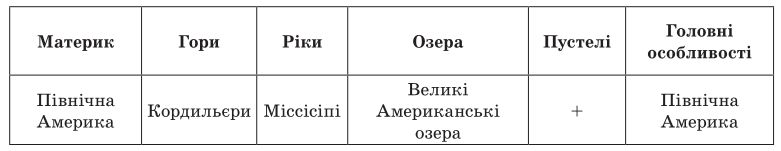 	2. Робота з картоюРозповідь про місцезнаходження Північної Америки на карті півкуль.	3. Гра «Вірю — не вірю»Чи вірите ви, що Північна Америка розташована у південній півкулі? (Ні)Чи вірите ви, що Північна Америка третій за величиною материк? (Так)Чи вірите ви, що в Північній Америці найвища гірська система — Кордильєри? (Ні)Чи вірите ви, що в Північній Америці протікає річка Міссісіпі? (Так)Чи вірите ви, що на материку не існує екологічних проблем? (Ні)	4. Гра «Третій “зайвий”»Кордильєри, Карпати, Кримські гори.Північна Америка, Євразія, Тихий.Дніпро, Ніагарський, Міссісіпі.VІ. ПІДБИТТЯ ПІДСУМКІВ. РЕФЛЕКСІЯ— Яке місце за площею посідає материк Північна Америка серед інших материків?— У яких географічних поясах і півкулях розташований материк?— Водами яких морів і океанів омиваються береги Північної Америки?VІІ. ДОМАШНЄ ЗАВДАННЯПідручник (с. 71–74).Додатковий матеріал до уроку	1. Відповіді на запитання для повторення з рубрики «Перевір себе» (с. 70)	2. Гра «Так чи ні?»У річках Ніл, Конго, Лімпопо не живуть бегемоти. Так чи ні?Восени до Африки прилітають багато птахів з країв, де взимку холодно. Так чи ні?З України до Африки відлітають лелеки, журавлі, ластівки. Так чи ні?В Африці живуть зебри, антилопи, пінгвіни, жирафи, леви, горили, мавпи. Так чи ні?Африка — другий за розміром материк Землі. Так чи ні?	3. Тестування1. Чим розрізняються материки між собою?	а) Розмірами;	б) формами земної поверхні;	в) природою;	г) оточені з усіх боків водою.2. На якому материку знаходиться наша країна?	а) Африка;	б) Південна Америка;	в) Євразія.3. На якій півкулі знаходиться материк Північна Америка?	а) Західній;	б) південній;	в) східний;	г) західній і північній.